人教部编版四年级语文下册单元测试卷 第八单元  [时间:90分钟   满分:100分] 一、积累与运用。（40分）1.读拼音，写词语。(8分)liǎn jiá        jìn zhǐ        hū xiào         chāi chú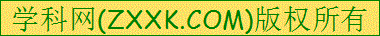 jiè shào       fēnɡ shuò       zōnɡ jì          zì sī2.下列加点字的读音有误的一项是（    ）。(2分)A.妖怪(yāo） 喜讯(xùn）木牌(pái） B.垫子(diàn）妖怪(yāo）拽住(zhuài）C.烫伤(tànɡ）幸福(fú） 叱责（chì）D.瘦小(sòu） 规矩(jǔ） 睫毛(jié）3. 辨字组词。（3分）硕（      ）  砌（      ）  凋（      ）  拆（      ）  牌（      ）须（      ）  彻（      ）  绸（      ）  折（      ）  啤（      ）4.下面的词语跟“看”无关的是（   ）。(2分)A.注视      B.凝望      C.希望     D.扫视5.给加点字选择正确的解释，填序号。(4分)手：①人体的一部分。②某种技能特别好的人。③拿着。④小巧而便于拿的。（1）他是做家务的能手。                                    (       )（2）他左手拿弓，右手拿箭。                                (       )（3）今天老师发给我们一本《知识手册》，让我们好好学习。     (       )（4）我们人手一册《小学生行为规范》。                       (       )6.“于是奶奶又讲了一个——又是宝葫芦的故事。”这个句子中破折号的作用是（    ）A.表示转折    B.解释说明   C.表示递进   D.表示声音的延长7.下列句子中关联词语运用得不正确的是（   ）。(2分)A.巨人不但在花园周围砌起围墙，而且竖起一块“禁止入内”的告示牌。B.我既不是什么神仙，也不是什么妖怪。C.不管张三也好，李四也好，只要一得到了宝葫芦，可就幸福极了，要什么有什么。D.虽然你会为我的幸福而高兴吧，但是你是所有人中最喜欢我的啊！8.下列对本单元童话的理解有误的一项是（    ）。(2分)A.本单元的童话充满着奇妙的想象，里面的人物大都具有非凡的能力。B.《宝葫芦的秘密》一文写人们有了宝葫芦，要什么就有什么。C.《巨人的花园》一文写一个自私的巨人在小男孩的启发下，明白了能和大家一起分享的快乐才是真正的快乐。D.《海的女儿》里的小人鱼，为了保护心爱的王子，以致自己的身体化作了海水。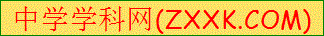 9.按要求完成句子练习。8分）（1）当我像一具死尸一样躺在岸上的时候，救活我的就是你！（用带点的词语写一句话）（2）小人鱼看了王子一眼。（扩句）（3）这正是传说中的宝葫芦。（改为反问句）花园里，春天鲜花盛开，夏天绿树成荫，秋天           ，冬天           。（续写句子）10.根据所学知识填空。（7分）（1）唐代著名文学家韩愈有一句名言：“______________，学海无涯苦作舟。”这句话告诉我们勤奋是攀登知识高峰的唯一路径，鼓励人们不怕苦，多读书。（2）“学习不怕根底浅，_______________。”这句话的意思是：学习不怕基础差,只要迈步向前就不算晚。（3）老师经常教育我们说：“少年不知勤学苦，__________________。你们这些孩子一定要勤奋读书,别等长大了后悔。”（4）“______________，一日不读十日空。”这句谚语告诉我们读书学习只有坚持不懈，才会学有所成，学习中若有间断，就会前功尽弃。二、阅读与欣赏（30分）（一）阅读下面的《宝葫芦的秘密》（节选），完成练习。（13分）一直到我长大了，有时候还想起它来。我有几次对着一道算术题发愣，不知道要怎么样列式子，就由“8”字想到了宝葫芦——假如我有这么一个——“那可就省心了。”我和同学们比赛种向日葵，我家里的那几棵长得又瘦又长，上面顶着一个小脑袋，可怜巴巴的样儿，比谁的也比不上。我就又想到了那个宝贝：“那，我得要一棵最好最好的向日葵，长得再棒也没有的向日葵。”可是那只不过是幻想罢了。可是我总还是要想到它。那一天我和科学小组的同学闹翻了，我又想到了它。“要是我有那么一个葫芦，那……”1.为什么说“假如我有这么一个——那可就省心了”？（3分）2.“可怜巴巴的样儿”是怎样的情形呢？（3分）3.“可是那只不过是幻想罢了。”这句话的含义是（   ）（3分）A.那样的向日葵是不可能实现的。B.那种向日葵后面是可以实现的。C.那种向日葵是宝葫芦才能变出来的。4.选段中的省略号可能省略了什么呢？请你发挥想象写出来。（4分）（二）快乐阅读。(17分)胆量和力量           叶圣陶山林里面，狮子是凶蛮（mán）的王。一切兽类都是它的食物，由它挑选中意的吃。一天，几种野兽在柏树底下商量，怎样避免被狮子吃掉。有的主张练习爬树，等它来时逃上树去。有的主张练习快跑，比它跑得快，就不会被它捉住了。野羊说：“依我的意思，我们第一要听惯狮子叫。如果不听惯，等它叫一声，我们就发抖了。还能爬树、跑路吗？”野马说：“听狮子叫——多么惊心的事呀！”野羊说：“胆量是越练越大的。我们躲藏得隐秘一点，听听它的叫声，其实也没有什么的。”别的野兽都说：“我们且试试吧！”它们就在狮子出入的路旁边，秘密地躲藏起来，差不多气也不敢透，专等听那惊心的狮子叫。几种野兽听到了狮子叫声，起初是害怕地发抖，后来听惯了，也就泰然，像听到风声、泉声一样。它们又聚会了。野马说：“我不免要笑从前的自己。现在听听，狮子的声音不过大一点，有什么可怕呢？”鹿说：“不要多说闲话，我们第二步该练习什么呢？”野羊说：“我们听惯了狮子叫，胆量也就不小了。狮子若来欺侮我们，我们可以合起来抵抗它。我有角和蹄，是有用的家伙。你们有的同我一样，有的有锐利的牙和爪。怕它什么！”这当儿，树背后突然跳出一只狮子，张开的嘴里流出口涎（xián）来。山猫第一个纵身向前，咬住狮子的项颈，让自己的身子挂着。鹿和野羊、野牛用角刺狮子的胸腹（fù），又用蹄（tí）踢它的腿。猴子从它的背脊上爬到头上，用前爪挖它的眼睛。狮子跌倒了，满身流着血。[来源:Z*xx*k.Com]几种野兽这才相信自己的胆量的确不小了。它们更相信自己的力量也的确不小了。1.给下列加点的多音字注音。（3分）中意（    ）      前爪（    ）      的确（    ）2.写出文中画线句子中表示动作的词语。（2分）_____________________________________________________________________ 3.根据短文内容填空。（5分）野兽们为了_______________，一起躲在柏树底下商量对策。它们决定先_________________，然后______________，最终______________。通过这件事情，它们明白自己的_______和_______的确不小。4.是什么使野兽们最终战胜了凶蛮的狮子？（    ）（4分）A.努力锻炼自己的体魄。B.合理的计划，大胆的尝试，齐心协力共同抗敌。C.过人的胆量。D.多亏山猫第一个纵身向前，咬住了狮子的颈项。5.从这个故事中，你明白了什么道理？（3分）三、习作与表达。（30分）[来源:学,科,网Z,X,X,K]新编童话故事很有趣，我们也来一起编写吧！可以新编《龟兔赛跑》，也可以另选一个熟悉的故事，如《狐假虎威》《井底之蛙》《狐狸和乌鸦》，创编新故事。题目自拟，400字左右。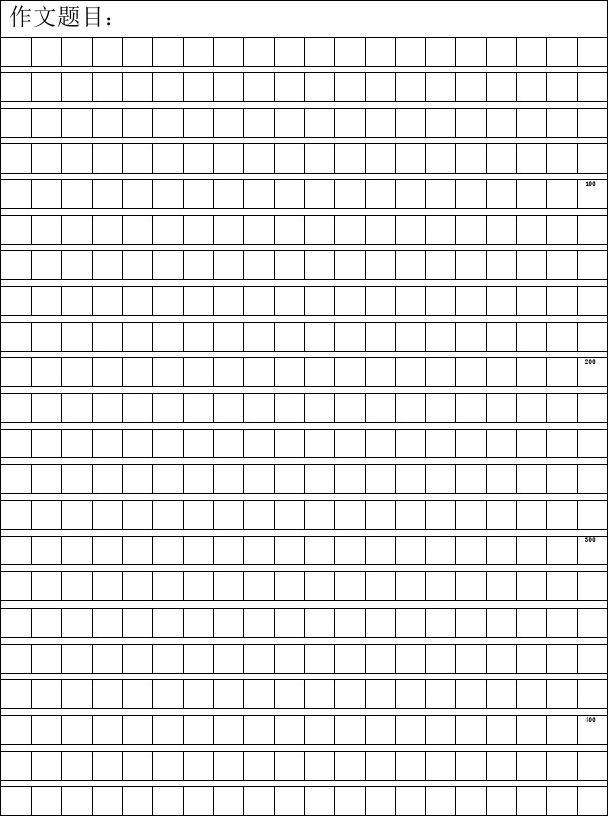 参考答案：一、1.脸颊  禁止  呼啸 拆除  介绍  丰硕 踪迹  自私    2.D       3. 丰硕  必须  砌墙  彻底  凋落  绸缎  拆除  折断 牌子 啤酒    4. C.   5.（1）②（2）①（3）④（4）③6. B  7.D  8. A9.（1）示例：弯弯的月亮像小船一样。（2）善良的小人鱼看了帅气的王子一眼。   （3）难道这不是传说中的宝葫芦吗？ （4）鲜果飘香  白雪一片10.（1）书山有路勤为径    （2）只要迈步总不迟（3）老来方知读书迟   （4）一日读书一日功二、（一）1.因为宝葫芦无所不能，可以帮我解决遇到的难题。   [来源:学科网ZXXK]2.长得又瘦又长，上面顶着一个小脑袋，还显得没有精神，看起来非常瘦弱的模样。   3.A    [来源:Zxxk.Com]4.示例：它就可以帮助我们解决矛盾，重归于好。(二)1.zhònɡ   zhǎo   dí2.纵、咬、挂、刺、踢、爬、挖。[来源:学*科*网]3.避免被狮子吃掉   练习听狮子叫   合起来抵抗狮子   打败了狮子 胆量   力量     4.B5.要想成功，不仅要有勇气和力量，还要与身边的人团结一心，共同面对困难。                                          三、习作例文略。题号一二三总分得分得分得分得分